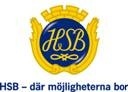 Timmerkojans medlemsblad2021-06-15För att kontrollera att garageporten går ner skall man stanna bilen bortanför uppfarten.Då slipper boende ovanför att få in avgaser i lägenheterna.Titta gärna på anslagstavlan i resp entréer för att se de aktiviteter som kommer Styrelsen önskar alla boende en trevlig Midsommar och en skön sommar.